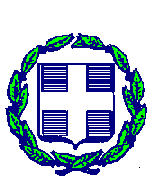 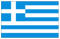 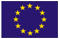 ΕΛΛΗΝΙΚΗ ΔΗΜΟΚΡΑΤΙΑΥΠΟΥΡΓΕΙΟ ΠΑΡΑΓΩΓΙΚΗΣ ΑΝΑΣΥΓΚΡΟΤΗΣΗΣΠΕΡΙΒΑΛΛΟΝΤΟΣ & ΕΝΕΡΓΕΙΑΣΑΓΡΟΤΙΚΗ ΑΝΑΠΤΥΞΗ	ΑΘΗΝΑ, 15-06-15	ΓΕΝΙΚΗ ΓΡΑΜΜΑΤΕΙΑ ΑΓΡΟΤΙΚΗΣ ΠΟΛΙΤΙΚΗΣ             Αρ. Πρωτ.:7064& ΔΙΑΧΕΙΡΙΣΗΣ ΚΟΙΝΟΤΙΚΩΝ ΠΟΡΩΝ Ε.Υ.Ε. ΠΑΑ – ΑνταγωνιστικότηταΜΟΝΑΔΑ Β6							ΠΡΟΣ:ΑΝΑΠΤΥΞΙΑΚΗ	                                            			            ΗΡΑΚΛΕΙΟΥ  ΑΑΕ ΟΤΑ   Ταχ. Δ/νση:     Λεωφ. Αθηνών 54-56	Ταχ. Κωδ.:	104 41 ΑΘΗΝΑ 	Πληροφορίες:	Δ.ΡακιτζήΤηλ.:		210- 527 5228fax:		210- 527 5268e-mail:	drakitzi@mou.grΘέμα: Επιλεξιμότητα ΦΒ συστημάτων σύμφωνα με την Υπουργική Απόφαση ΑΠΕΗΛ/Α/Φ1/οικ.24461 με θέμα την «Εγκατάσταση μονάδων ΑΠΕ από αυτοπαραγωγούς με συμψηφισμό ενέργειας κατ’ εφαρμογή του άρθρου 14Α του ν.3468/2006» (net metering)Σχετ.: 	Το υπ΄αριθ.πρωτ20-04-2015  έγγραφό σας.Σε απάντηση του ανωτέρω σχετικού, που αφορά σε ερώτημά σας για την επιλεξιμότητα δαπάνης ΑΠΕ με συμψηφισμό ενέργειας με την μέθοδο αυτοπαραγωγού (net metering), σας ενημερώνουμε ότι μπορεί να είναι επιλέξιμη δαπάνη για τα επενδυτικά σχέδια του Τοπικού σας Προγράμματος εφ΄οσον εξ αυτών η ηλεκτρική ισχύς :Αποδειδεγμένα εξυπηρετεί αποκλειστικά τις ανάγκες της επιχείρησης.Δεν υπερβαίνει το άθροισμα των  ηλεκτρικών καταναλώσεων της     επιχείρησης,όπως αυτό προκύπτει από την ενεργειακή μελέτη εγκατάστασης του συστήματος.Δεν αποφέρει οικονομικό αντάλλαγμα στον αυτοπαραγωγό.Στην περίπτωση αυτή, και προκειμένου να γίνει ο έλεγχος του επενδυτή, ως προς την εγκατάσταση του φωτοβολταϊκού συστήματος, θα πρέπει να προσκομίσει επιπλέον τα εξής δικαιολογητικά:την αρχική αίτηση προς τον ΔΕΔΔΗΕ,την αντίστοιχη προσφορά σύνδεσης της ΔΕΔΔΗΕ,τη σύμβαση σύνδεσης,τη σύμβαση συμψηφισμού,το αίτημα ενεργοποίησης σύνδεσης, καθώς και υπεύθυνη δήλωση από τον επενδυτή στην οποία να αναφέρεται ότι η επένδυσή του δεν επιχορηγείται από άλλο φορέα και ότι θα δραστηριοποιηθεί ως αυτοπαραγωγός. Να σημειωθεί ότι σε περίπτωση παραγωγής περίσσειας ηλεκτρικής ενέργειας από τον παραγωγό δεν υπάρχει η δυνατότητα πώλησης του 20% αυτής στο ΛΑΓΗΕ μιας και σύμφωνα με το νόμο 4254/2014, «το πλεόνασμα ενέργειας που προκύπτει από το συμψηφισμό διοχετεύεται στο Δίκτυο χωρίς υποχρέωση για οποιαδήποτε αποζημίωση στον αυτοπαραγωγό». Για το λόγο αυτό και ο αυτοπαραγωγός δεν συνάπτει Σύμβαση Πώλησης ηλεκτρικής ενέργειας με τον διαχειριστή.                       Η ΠΡΟΪΣΤΑΜΕΝΗ ΤΗΣ ΥΠΗΡΕΣΙΑΣ                    ΠΑΝ. ΠΥΡΙΟΒΟΛΗ